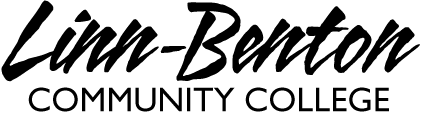 Syllabus SPN 103Foreign Languages Primavera 2017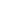 Instructora:		Margarita CasasOficina y teléfono	NSH # 117, Tel. 541.917.4558	Correo electrónico:	casasm@linnbenton.edu  Internet:		http://www.quia.com/pages/margarita103.htmlHoras de Oficina:	De lunes a jueves de 11:00 a 11:50 pm, o por previa cita.Libro de texto:	Exploraciones, 2e This is a bundle that includes the textbook and access to I-Lrn.  ISBN-13: 978-1-305-25247-9 See my website for additional information about prices/ options.			When you join the class in Quia books, use the course code: PCPJXK648
			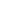 OBJETIVOSOutcomes1) Express orders and requests by use of commands. 2) Narrate past events through the use of preterit and imperfect of the indicative mood. 3) Communicate abstract concepts, such as opinions and beliefs, through the use of present subjunctive.Learning Objectives1) Increase proficiency of all skills (reading, writing, speaking and listening.).2) Continue to develop a broader vocabulary.3) Increase proficiency of additional tenses and moods.4) Explore authentic texts such as poems, songs, and short stories.5) Make connections between personal culture and cultures of Spanish-speaking countries.Vamos a cubrir los capítulos 9 a 12 del libro. La clase es en español, pero usamos inglés ocasionalmente para explicar la gramática. Recuerda que debes estudiar mínimo dos horas por cada hora de clase.RECURSOS EN INTERNETAll of them offer you resources to help you practice and do well in the class. Your e-book also has many additional resources... Explore their website and take advantage of it!1) Mi página en LBCC → Aquí hay guías de estudio, presentaciones y otras herramientas (tools).2) Quia 103→ http://www.quia.com/pages/margarita103.html  Aquí hay juegos y actividades para practicar. 3) Exploraciones i-lrn (in Quia books) → Es la página para completar tu tarea.¡El Internet tiene muchos otros recursos! Busca juegos y aplicaciones como "Doulingo" para jugar en tu teléfono.BIBLIOTECA DE LBCCNuestra colección de libros ha crecido mucho. Visita la sección de lectura (readers) para encontrar revistas y libros en español, o saca un libro o película  de la colección permanente.  TUTORES The Learning Center offers tutoring at no cost to you. To use the service, sign up at least 24 hours in advance. EVALUACIÓN Grading for this class is optional (A-F, or Pass/Fail). If you take the class as a Pass/Fail option. You MUST notify the Registrar office by the end of the 6th week. ¡Atención! If you are transferring, other universities take a "Pass" as a "C", and others as a "D". Check with the institution where you plan to transfer.Pruebas (3)  			21 %		Exámenes (2)	 		20 %		Composiciones (3)		20%		Tareas				22 %		Participación en clase		12 %		Entrevista		 	  5 %		TOTAL		           100%A = 90-100 points; B = 89-80 points; C = 79-70 points (passing grade); D= 69-60 points; F = 59 or less.The best predictor of your grade is the average you are getting in for quizzes. This grade could come up if you have excellent grades for homework, composiciones and participation... or drop by one or two letter grades if you have missed a lot of homework/compositions.			REGLAS MUY IMPORTANTES					Pruebas: If you will be absent the day of a quiz, notify me in advance or you will miss the opportunity to take it (and miss the points). You have 2 days to take it.Examen final: You may exempt the exam if your average for tests is higher than 90 points (your average would be used as the score for the final exam).i-Lrn homework: Homework must be received by midnight to get credit for it. You have 7 opportunities to complete it to get as many points as you can. There is no credit for late homework.Composiciones: Vamos a escribir tres composiciones. I accept them late up to a week, but they lose 5% for everyday they are late (submit by e-mail is also turns into -5%).			Additional notes about Composiciones:If you write only one draft, your maximum grade for that entry will be 50 points (out of 100). The first draft must be at least 2/3 of the length of the assignment. Writing less will hurt your grade.Using grammar, verb tenses and vocabulary that we have not learned will also hurt your grade. The objective of this assignment is to practice what we have learned!Good compositions...Use a wide vocabulary and grammar from what we learn in class. They are also well organized, coherent and have good syntax/grammar. They go beyond minimum requirements.ASISTENCIA Y PARTICIPACIÓNVolunteer! Ask questions if you do not understand and help your partners when you work in groupsBe positive, respectful and friendly to everyone. Come prepared!Arrive punctually and do not start packing your books before the class has been dismissedTry to use Spanish in class as much as possible! Stay focused -this is our time to practice. Use it!Obviously, you cannot participate if you are not present (participation is 10% of your grade).ENTREVISTAThis is your oral assessment assignment this term. You will answer questions (taken at random). All the questions will be related to topics that we studied during the term. More information will follow.CRÉDITO EXTRAYou may present one aspect of the countries that we will study through the term. The presentation should be 8-10 minutes and involve the use of Spanish at least 1/3 of the time. You are expected to talk to the class (no reading!) and it is strongly suggested that you prepare a visual presentation. Topics are: 1) Important people of the country; 2) Geography and demographics; 3) Culture and traditions; 4) Food). An excellent presentation will add up to 20 points to your grades in quizzesDISABILITY STATEMENTStudents who have emergency medical information I should know of, or who might need special arrangements in the event of evacuation, or students with documented disabilities who have special needs, should inform me no later than the first week of the term. If additional assistance is required, please contact the LBCC Office of Accessibility Services.INTEGRITY STATEMENTBe advised that all the assignments must have been written by you. It is not acceptable to copy full sentences or use any type of electronic translators –they constitute cheating. Assignments that are considered cheating will automatically receive an F (no points) and a warning. CALENDARIO PARA LA PRIMAVERA (2017)     						      	        	lunes		      	 martes		     miércoles			juevesExamen final y presentaciones de Ecuador:  Miércoles 14 de junio a las 8:00 amSemana 1abril 3-6SyllabusRepaso (review)Capítulo 9 Vocabulario: FiestasRepasoPreterite/ImperfectoPretérito vs. imperfectoSemana 2:abril 10-13Pretérito vs imperfectoPretérito vs. Imperfectovocab: City streetsEstudiar vocabularioPreterite vs ImperfComposición # 1Semana 3:abril 17-20preterite vs ImperfectRepasoPresentaciones:PerúPrueba # 1Capítulo 10Vocabulario: De viajeCorrección # 1Semana 4:abril 24-27Vocabulariorelative pronounsRelative pronounsFormal commandsFormal commands and nosotros commandsVocabulario: En el hotelComposición # 2Semana 5:mayo 1-4Informal commandsInformal commands + Commands & pronounsInformal commands + Commands & pronounsMidtermSemana 6:mayo 8-11Capítulo 11Vocab (de compras)Se impersonal/pasivo Se impersonal/pasivo ComparacionesComparacionesVocabulario: El arteestar + past participle Corrección # 2Semana 7mayo 15-17estar + past participlese for accidental occurrencesse for accidental occurrencesPrueba # 2Semana 8mayo 22-25Capítulo 12Vocab: geografía y ecología, Futuro simpleel futuroPresente PerfectoPresente PerfectoArgentinaSemana 9mayo 29-junio 1Vocabulario: animalesSubjuntivo con exp impersonalesSubj con exp impersSubjuntivo con expresiones de certeza o dudaSubjuntivo con exp. de dudaComposición # 3Semana 10junio 5-8No hay clasesPrueba # 3EntrevistasCorrección # 3EntrevistasCorrección # 3